05/17/2016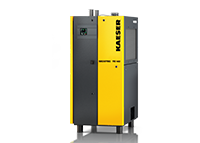 Secotec TE dryers feature Kaeser’s innovative Secopack LS thermal storage system.
Download a high resolution image here.Press Information CenterContact us for contributionsFOR IMMEDIATE RELEASEANNOUNCING KAESER’S SECOTEC TE REFRIGERATED DRYERSKaeser Compressors, Inc. has expanded their high-efficiency Secotec line of refrigerated dryers with the addition of three new TE models. Available in three sizes—TE 102 (325 cfm), TE 122 (410 cfm) and TE 142 (470 cfm)—these new TE dryers feature the same Secopack LS thermal storage system as our larger, award-winning Secotec TF models.  Kaeser’s innovative Secopack LS thermal storage system contains a phase-changing material (PCM) with 98% higher thermal storage capacity than conventional storage media. Thermal energy is stored as the PCM cycles from a solid to a liquid state that maintains a more stable outlet dew point for better moisture control. This also makes the Secotec TE units much lighter than other thermal storage dryers and reduces package footprint. In addition to reducing refrigerant compressor run time, the dryers’ internal design also makes it possible to reduce pressure loss across the dryer to 1.8 psi (compared to 2.9 and higher for conventional models).These dryers also include Sigma Control Smart, a micro-processor based controller which controls the thermal storage process. It has an alarm and service message memory, as well as remote on/off control capability. An optional Ethernet interface for connecting to a master control system is also available.To learn more about the new Secotec TE dryers, visit http://www.kaesernews.com/Secotec_TE. To be connected to your local representative for additional information, please call 877-586-2691.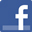 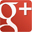 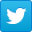 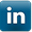 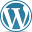 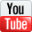 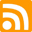 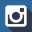 About Kaeser: Kaeser is a leader in reliable, energy efficient compressed air equipment and system design. We offer a complete line of superior quality industrial air compressors as well as dryers, filters, SmartPipe™, master controls, and other system accessories. Kaeser also offers blowers, vacuum pumps, and portable gasoline and diesel screw compressors. Our national service network provides installation, rentals, maintenance, repair, and system audits. Kaeser is an ENERGY STAR Partner. ### 